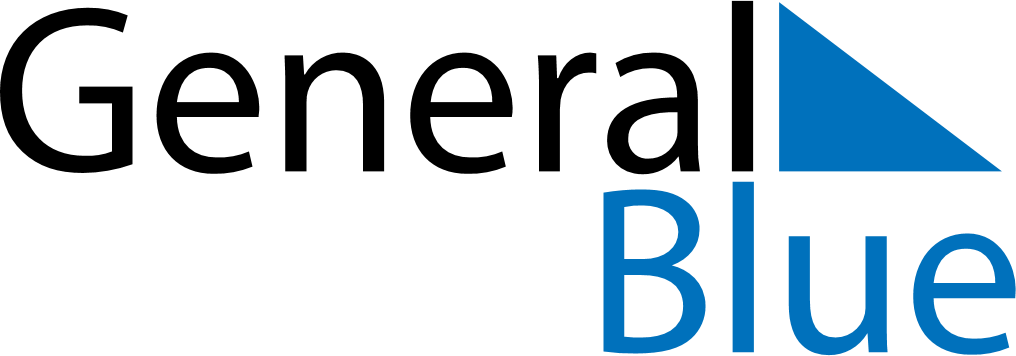 May 2024May 2024May 2024May 2024May 2024May 2024Borlaenge, Dalarna, SwedenBorlaenge, Dalarna, SwedenBorlaenge, Dalarna, SwedenBorlaenge, Dalarna, SwedenBorlaenge, Dalarna, SwedenBorlaenge, Dalarna, SwedenSunday Monday Tuesday Wednesday Thursday Friday Saturday 1 2 3 4 Sunrise: 4:52 AM Sunset: 8:57 PM Daylight: 16 hours and 4 minutes. Sunrise: 4:50 AM Sunset: 9:00 PM Daylight: 16 hours and 10 minutes. Sunrise: 4:47 AM Sunset: 9:02 PM Daylight: 16 hours and 15 minutes. Sunrise: 4:44 AM Sunset: 9:05 PM Daylight: 16 hours and 20 minutes. 5 6 7 8 9 10 11 Sunrise: 4:41 AM Sunset: 9:08 PM Daylight: 16 hours and 26 minutes. Sunrise: 4:39 AM Sunset: 9:10 PM Daylight: 16 hours and 31 minutes. Sunrise: 4:36 AM Sunset: 9:13 PM Daylight: 16 hours and 36 minutes. Sunrise: 4:33 AM Sunset: 9:15 PM Daylight: 16 hours and 41 minutes. Sunrise: 4:31 AM Sunset: 9:18 PM Daylight: 16 hours and 46 minutes. Sunrise: 4:28 AM Sunset: 9:20 PM Daylight: 16 hours and 51 minutes. Sunrise: 4:26 AM Sunset: 9:23 PM Daylight: 16 hours and 56 minutes. 12 13 14 15 16 17 18 Sunrise: 4:23 AM Sunset: 9:25 PM Daylight: 17 hours and 1 minute. Sunrise: 4:21 AM Sunset: 9:28 PM Daylight: 17 hours and 6 minutes. Sunrise: 4:18 AM Sunset: 9:30 PM Daylight: 17 hours and 11 minutes. Sunrise: 4:16 AM Sunset: 9:32 PM Daylight: 17 hours and 16 minutes. Sunrise: 4:13 AM Sunset: 9:35 PM Daylight: 17 hours and 21 minutes. Sunrise: 4:11 AM Sunset: 9:37 PM Daylight: 17 hours and 26 minutes. Sunrise: 4:09 AM Sunset: 9:40 PM Daylight: 17 hours and 30 minutes. 19 20 21 22 23 24 25 Sunrise: 4:06 AM Sunset: 9:42 PM Daylight: 17 hours and 35 minutes. Sunrise: 4:04 AM Sunset: 9:44 PM Daylight: 17 hours and 40 minutes. Sunrise: 4:02 AM Sunset: 9:47 PM Daylight: 17 hours and 44 minutes. Sunrise: 4:00 AM Sunset: 9:49 PM Daylight: 17 hours and 48 minutes. Sunrise: 3:58 AM Sunset: 9:51 PM Daylight: 17 hours and 53 minutes. Sunrise: 3:56 AM Sunset: 9:53 PM Daylight: 17 hours and 57 minutes. Sunrise: 3:54 AM Sunset: 9:56 PM Daylight: 18 hours and 1 minute. 26 27 28 29 30 31 Sunrise: 3:52 AM Sunset: 9:58 PM Daylight: 18 hours and 5 minutes. Sunrise: 3:50 AM Sunset: 10:00 PM Daylight: 18 hours and 9 minutes. Sunrise: 3:48 AM Sunset: 10:02 PM Daylight: 18 hours and 13 minutes. Sunrise: 3:47 AM Sunset: 10:04 PM Daylight: 18 hours and 17 minutes. Sunrise: 3:45 AM Sunset: 10:06 PM Daylight: 18 hours and 21 minutes. Sunrise: 3:43 AM Sunset: 10:08 PM Daylight: 18 hours and 24 minutes. 